有明文化会館自主事業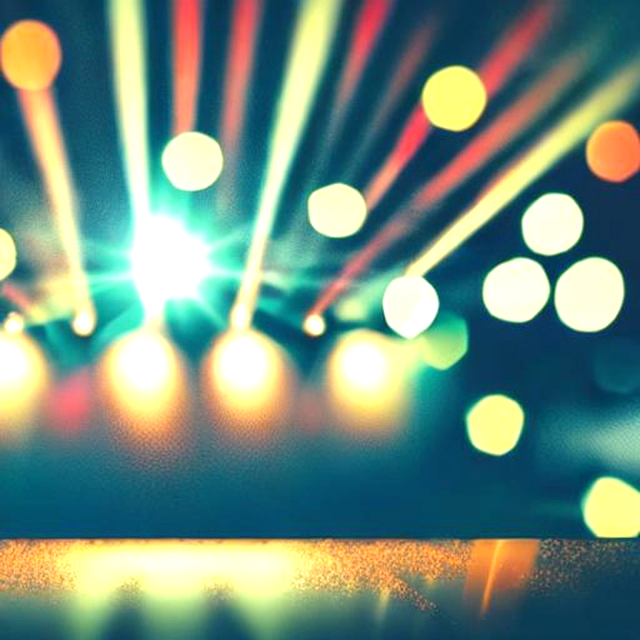 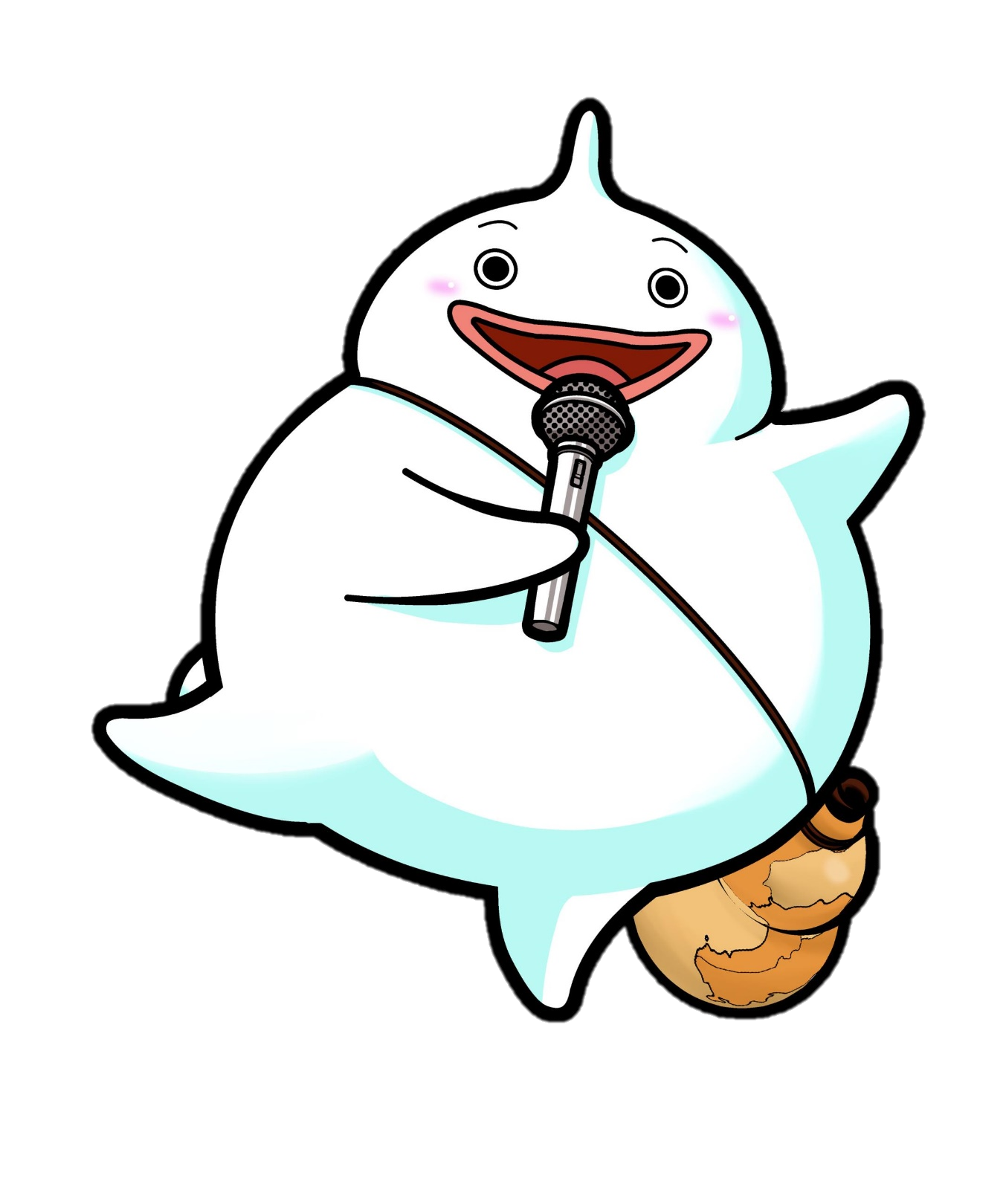 